Checklista för överlämning från projekt till e-förvaltningUppsala universitets e-förvaltningsmodell2017-05-15 Överlämning av projektresultatÖverlämning till e-förvaltning kan ske när följande kriterier är uppfyllda och/eller godkända av e-koordinatorer och e-områdesansvariga.Till protokollet bifogas lista över resterande aktiviteter som e-koordinatorer godkänt att ta över och genomföras i förvaltningen.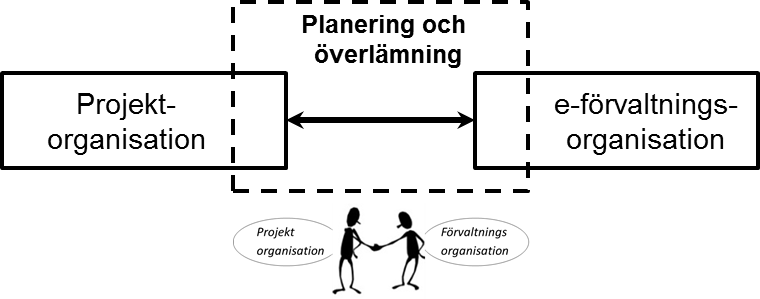 Avlämnande projekt:<Projektnamn><Projektledare>Mottagande e-område:<e-område><e-koordinator><e-koordinator IT>Ev ytterligare e-område:<e-område><e-koordinator><e-koordinator IT>1Utbildning och informationLeverabel aktuell
[Ja/Nej]LeverabelGodkänd/ GenomfördDokumentnamn inkl version alt versionsdatum/MottagareKommentar1.1Användardokumentation (manualer, lathundar etc) framtaget.1.2Utbildningsmaterial för interna användare framtaget.1.3Utbildningsmaterial för externa användare framtaget.1.4Utbildning/information för interna användare genomförd.1.5Utbildning/information för externa användare genomförd.1.6Utbildning/information för e-området genomförd.1.7Utbildning/information för Servicedesk genomförd.1.8Information om nya kontaktvägar, arbetssätt och rutiner. Vad det nya systemet innebär och medför…2Verksamhetsmodeller och 
– beskrivningarLeverabel aktuell
[Ja/Nej]LeverabelGodkänd/ GenomfördDokumentnamn inkl version alt versionsdatum/MottagareKommentar2.1Processbeskrivning(ar)2.2Informationsmodell2.3Verksamhetsregler2.4Rutinbeskrivningar2.5Juridiska övergripande krav3SystemkravLeverabel aktuell
[Ja/Nej]LeverabelGodkänd/ GenomfördDokumentnamn inkl version alt versionsdatum/MottagareKommentar3.1Användningsfallsbeskrivningar (plus ev. personas)3.2Kompletterande kravspecifikation3.3Tillägg vid anskaffning av IT-stöd3.4Leverantörens svar på upphandlingsunderlag3.5Konfiguration standardsystem3.6Anpassningar standardsystem3.7Beskrivningar standardsystem4Arkitektur och utvecklingLeverabel aktuell
[Ja/Nej]LeverabelGodkänd/ GenomfördDokumentnamn inkl version alt versionsdatum/MottagareKommentar4.1Källkod4.2Arkitekturbeskrivning4.3Designmodeller4.4Datamodell4.5Systemsamband (systemkartan)4.6Tjänsteförteckning4.7Utvecklingsmiljö(er)4.8Interaktionsdesign5TestLeverabel aktuell
[Ja/Nej]LeverabelGodkänd/ GenomfördDokumentnamn inkl version alt versionsdatum/MottagareKommentar5.1Testrapporter (t.ex. prestandatester, tillgänglighetstest, säkerhetstest, acceptanstest etc)5.2Testfall 5.3Testdata5.4Testmiljö(er)6KontaktytorLeverabel aktuell
[Ja/Nej]LeverabelGodkänd/ GenomfördDokumentnamn inkl version alt versionsdatum/MottagareKommentar5.1Leverantör5.2Support 5.3Avtal